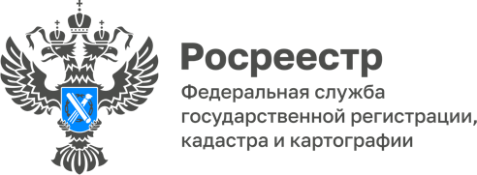 Дни защиты имущественных прав детей!С 31 мая по 2 июня 2023 года Управление Росреестра проведет консультации офисах МФЦ по вопросам оформления прав несовершеннолетних, приуроченные к международному Дню защиты детей                                                         31 мая  (среда)г. Ачинск (мкр. 7, зд. 28б, пом. 3) с 13.00 до 17.00г. Назарово (ул. Мира, владение 11, зд.1) с 15.00 до 17.00с. Партизанское (ул. Комсомольская, 152 Б) с 14.00 до 15.00пгт. Шушенское (ул. Вокзальная, 1, пом. 2) с 13.00 до 17.00                                                       01 июня  (четверг)г. Боготол (ул. Комсомольская, 59) с 09.00 до 11.00г. Дивногорск (ул. Комсомольская, 2, пом.3) с 15.00 до 17.00г. Железногорск (ул. Свердлова, 47) с 14.00 до 17.00г. Заозерный (ул. Гагарина, зд. 21) с 10.00 до 12.00г. Иланский  ( пер. Северный, 4, пом. 89) с 15.00 до 17.00г. Канск (мкр. Северный, 34) с 11.00 до 13.00г. Шарыпово (6 мкр., д. 16, пом. 1) с 14.00 до 16.00пгт. Березовка (ул. Дружбы, 1г, пом. 80) с 14.00 до 16.00с. Дзержинское (ул. Кирова, 3 А, пом.7) с 14.00 до 15.00пгт. Емельяново (пер. Кооперативный, 6) с 14.00 до 16.00пгт. Курагино (ул. Влада Листьева, 3) с 09.00 до 11.00с. Партизанское (ул. Комсомольская, 152 Б) с 14.00 до 15.0002 июня  (пятница)г. Зеленогорск (ул. Гагарина, 23 пом. 2) с 09.00 до 13.00г. Лесосибирск (ул. Победы, 49, пом. 60) с 09.00 до 13.00г. Норильск (ул. Нансена, 69, пом. 2) с 14.00 до 16.00	Каковы особенности продажи недвижимости с участием несовершеннолетних? Как совершать покупку и оформлять недвижимость по материнскому капиталу? Кто может представлять интересы ребенка в сделках с недвижимостью – на эти и другие вопросы ответят специалисты Управления Росреестра по Красноярскому краю.Материал подготовленУправлением Росреестра по Красноярскому краю Контакты для СМИ: тел.: (391)2-226-756 е-mail: pressa@r24.rosreestr.ru«ВКонтакте» http://vk.com/to24.rosreestrTelegram https://t.me/Rosreestr_krsk24Одноклассники https://ok.ru/to24.rosreestrRuTube https://rutube.ru/channel/30409991/